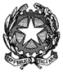 I S T I T U T O   C O M P R E N S I V O   S T A T A L EDI SCUOLA DELL’INFANZIA PRIMARIA E SECONDARIA 1° GRADOMONTERIGGIONIPIAZZA EUROPA, 1 – LOC. S. MARTINO  53035  MONTERIGGIONI (Siena) TEL. +39 0577 318644    FAX +39 0577 318415   E-Mail :   SIIC81200B@istruzione.it - SIIC81200B@pec.istruzione.COMPILARE LA DOMANDA DI ISCRIZIONE SELEZIONANDO DALLA TENDINA IN ALTO IL PLESSO PRESCELTO E DI COMPILARE L’ANAGRAFICA DI ENTRAMBI I GENITORI MODULO PERFEZIONAMENTO ISCRIZIONE SCUOLA INFANZIAA.S. 2023/2024Alunno	……………………………………………………………………………Plesso ………………………………………………………………………………Orario: orario ordinario delle attività educative per 40 ore settimanali orario antimeridiano con refezioneorario antimeridiano senza refezioneReligione cattolicasi avvalenon si avvaleGENITORILUOGO E DATA